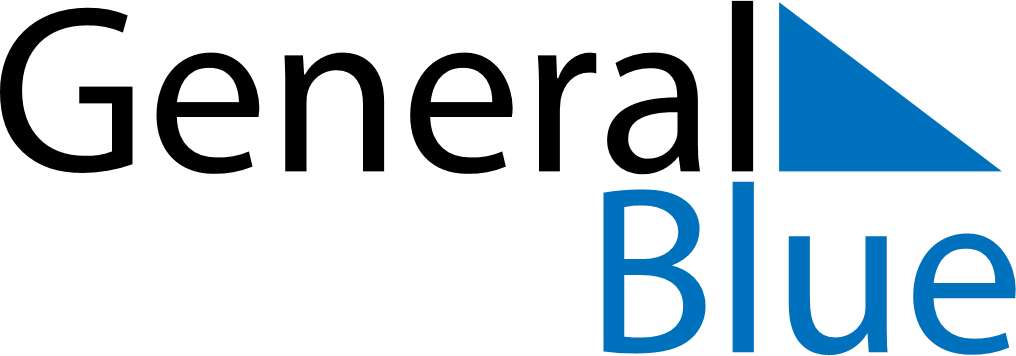 Weekly CalendarJanuary 21, 2024 - January 27, 2024Weekly CalendarJanuary 21, 2024 - January 27, 2024Weekly CalendarJanuary 21, 2024 - January 27, 2024Weekly CalendarJanuary 21, 2024 - January 27, 2024Weekly CalendarJanuary 21, 2024 - January 27, 2024Weekly CalendarJanuary 21, 2024 - January 27, 2024SundayJan 21MondayJan 22MondayJan 22TuesdayJan 23WednesdayJan 24ThursdayJan 25FridayJan 26SaturdayJan 276 AM7 AM8 AM9 AM10 AM11 AM12 PM1 PM2 PM3 PM4 PM5 PM6 PM